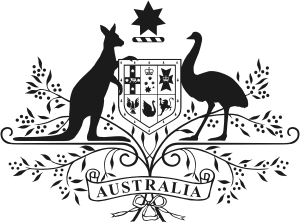 Commonwealth of AustraliaMigration Regulations 1994PLACES AND CURRENCIES FOR PAYING OF FEES(Places and Currencies Instrument)(Paragraphs 5.36(1)(a) and 5.36(1)(b))I, SANAZ MIRZABEGIAN, Delegate of the Minister for Immigration and Border Protection, acting under paragraphs 5.36(1)(a) and 5.36(1)(b) of the Migration Regulations 1994 (the Regulations):1.	REVOKE Instrument number IMMI 14/006, (F2014L00646), signed on 26 May 2014, specifying a place and currency for paying fees for the purposes of paragraphs 5.36(1)(a) and 5.36(1)(b) of the Regulations; AND2.	SPECIFY for the purpose of paragraphs 5.36(1)(a) and 5.36(1)(b) of the Regulations any country listed in the schedule to this instrument as a place in which the payment of a fee may be made in either Australian Dollars or in the relevant currency specified in this instrument; AND/OR	3.	SPECIFY for the purposes of paragraph 5.36(1)(a) of the Regulations the places set out in column A of the Schedule to this Instrument as a place in which the payment of a fee must be made; 4.	SPECIFY for the purposes of paragraph 5.36(1)(b) of the Regulations the currency set out in column B of the Schedule to this Instrument as the currency in which a fee may be paid in that place.This Instrument, IMMI 14/102, commences on 3 November 2014.Dated 	17 October 2014Sanaz MirzabegianDelegate of the Minister for Immigration and Border ProtectionSchedulePlaces and Currencies for Paying of FeesColumn A (place)Column B (currency)ArgentinaArgentine PesoAustraliaAustralian DollarAustriaEuroBahrainUnited Arab Emirates DirhamBangladeshBangladeshi TakaBrazilBrazilian RealCambodiaUS DollarCanadaCanadian DollarChileChilean PesoChileUS DollarChinaChinese Renminbi YuanColombiaColombian PesoCyprusEuroEgyptUS DollarEgyptEgyptian PoundEthiopiaEthiopian BirrFederated States of MicronesiaUS DollarFijiFiji DollarGermanyEuroGhanaUS DollarGreeceEuroHong KongHong Kong DollarIndiaIndian RupeeIndonesiaIndonesian RupiahIranEuro IraqJordanian DinarIraqUS DollarIsraelIsraeli New ShekelJapanJapanese YenJordanJordanian DinarJordanUS DollarKenyaUS DollarKenyaKenyan ShillingKiribatiAustralian DollarKorea, Republic ofKorean WonKuwaitUnited Arab Emirates DirhamLao People's Democratic RepublicUS DollarLebanonUS DollarMalaysiaMalaysian RinggitMauritiusMauritius RupeeMexicoUS DollarMexicoMexican PesoMongoliaMongolian TugrikMyanmarUS DollarColumn A (place)Column B (currency)NauruAustralian DollarNepalIndian RupeeNew CaledoniaCentral Pacific FrancNew ZealandNew Zealand DollarNigeriaNigerian NairaNigeriaUS DollarOmanUnited Arab Emirates DirhamPakistanPakistan RupeePapua New GuineaPapua New Guinea KinaPhilippinesPhilippine PesoQatarUnited Arab Emirates DirhamRussian FederationRussian RoubleSamoaSamoan TalaSaudi ArabiaSaudi Arabian RiyalSaudi ArabiaUnited Arab Emirates DirhamSerbiaEuroSingaporeSingapore DollarSolomon IslandsSolomon Islands DollarSouth AfricaSouth African RandSpainEuroSri LankaSri Lanka RupeeSyrian Arab RepublicJordanian DinarThailandThai BahtTimor LesteUS DollarTongaTongan Pa'angaTurkeyTurkish LiraUnited Arab EmiratesUnited Arab Emirates DirhamUnited KingdomBritish PoundUnited StatesUS DollarVanuatuVanuatu VatuVietnamVietnamese DongZimbabweUS Dollar